TŘÍDNÍ VZDĚLÁVACÍ PROGRAMŠKOLNÍ ROK 2022 – 2023                         2023 – 2024KAMPAK LETÍŠ MOTÝLKU, KDE MÁŠ ASI POSTÝLKU? Z KVĚTU NA KVĚT PŘELÉTÁŠ, KRÁSY SVĚTA POZNÁVÁŠVěková skupina: 3 – 6 let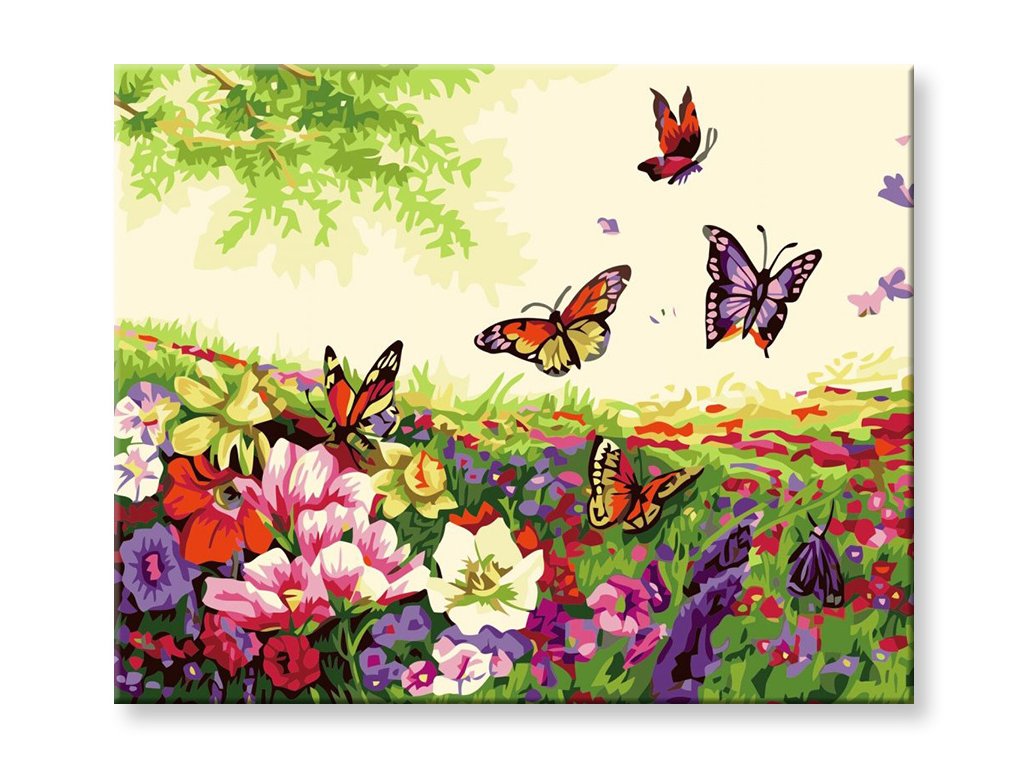 							Vypracovala: Alice Vítová, 2022		CHARAKTERISTIKA TŘÍDY:Do třídy s celodenním provozem docházejí děti ve věku 3 - 6 let. Ve třídě s dětmi pracují dvě p. učitelky, které se střídají v ranních / odpoledních směnách (případně asistentka pedagoga v době od 8.00 – 12.00 hod).Vzdělávací a výchovný program vychází dle rozvrhu režimu činností s ohledem na věkové a individuální potřeby dětí. TVP je doplňován po celý rok různými aktivitami, oslavami a kulturními pořady – divadelní představení v MŠ, hudební pořady a pohádková představení v divadle, výukovými programy, akce s rodiči – tvořivé dílničky, odpoledne s rodiči, využívá události ve světě, místního okolí a v rodině.NAŠÍM CÍLEM JE:PROVÉST DĚTI ÚSPĚŠNĚ OBDOBÍM ADAPTACE v mateřské škole, vytvářet pozitivní vazby mezi učitelkami a dětmi, získávat dobré vztahy mezi sebou. V průběhu adaptace děti postupně seznamovat se vzdělávacími tématy, která se přímo týkají nového prostředí MŠ, jejich domova, rodiny, obce, v níž žijí. Podporovat v dětech dobrý vztah k přírodě, tradicím, pohledu na svět, ohleduplnost, toleranci, pěstovat v dětech zájem o vše nové a rozvíjet zdravé životní návyky a postoje.PŘIPRAVOVAT DĚTI, ABY ÚSPĚŠNĚ ZVLÁDLY NÁSTUP DO ZÁKLADNÍ ŠKOLY A PROŽÍVALY ŽIVOT PŘIROZENÝM DĚTSKÝM ZPŮSOBEM.ZÁŘÍ: KDO JSEM, KAM PATŘÍMSeznamovat se s prostředím, personálem a režimovými okamžiky mateřské školy, vzájemně mezi sebou, se svou značkou, s pravidly společného soužití, podporovat v navazování kontaktů mezi dětmi, vést děti k vytváření prosociálních postojů k druhému i ve vlastní rodině, seznamovat s místem, v němž žijí, představovat svůj domovTÉMATICKÉ ČÁSTI:Ve školce a doma - adaptace, seznámení se s prostředím MŠ, personálem, moje značkaMoji kamarádi - představujeme se navzájem, pravidla společného soužitíCesta do školky - poznáváme známá místa v naší obci, okolí školkyMoje rodina – užší, širší rodina, jak mohu pomáhat, představuji svůj domovZÁMĚRY:- podporovat duševní pohodu dětí- podporovat pozitivní vztahy dítě – učitel- učit děti sebeobslužným činnostem- rozvíjet komunikativní dovednosti- osvojovat si základní poznatky a dovednosti důležité pro navazování vztahů- podporovat psychickou odolnost dítěte- získávat relativní citovou samostatnost- poznávat a pojmenovat známá místa v obci- osvojovat si základní poznatky, o prostředí v němž dítě žije- posilovat prosociální chování ve vztahu k druhým lidem (MŠ, rodina)- posilovat přirozené poznávací cityDÍLČÍ CÍLE:- uvědomění si vlastního těla- rozvoj pohybových schopností- rozvoj komunikativních dovedností - poznávání sebe sama- získávání relativní citové samostatnosti- seznamování s pravidly, chování ve vztahu k druhému- osvojení si elementárních poznatků, schopností a dovedností důležitých pro  navazování a rozvíjení vztahů dítěte k druhým lidem- rozvoj schopnosti žít ve společenství ostatních lidí- seznamování s místem a prostředím, ve kterém dítě žije- posilování prosociálního chování- vytváření povědomí o mezilidských morálních hodnotách- rozvoj schopnosti žít ve společenství ostatních lidíOČEKÁVANÉ VÝSTUPY:- zvládat základní pohybové dovednosti a prostorovou orientaci, běžné způsoby     pohybu- zachovávat správné držení těla- pojmenovat většinu toho, čím je obklopeno- dokázat porozumět slyšenému a slovně reagovat- orientovat se bezpečně ve známém prostředí- dokázat se odloučit na určitou dobu od rodičů a blízkých- dokázat vyjádřit souhlas i nesouhlas v situacích, které to vyžadují- navázat kontakty s dospělými, kterým je svěřeno do péče- dokázat přirozeně a bez zábran komunikovat s druhým dítětem, navazovat a    udržovat dětská přátelství- osvojovat si elementární poznatky o sobě, rodiněNABÍDKA ČINNOSTÍ:- pohybové a hudebně pohybové hry (seznamovací hry, tanečky…)- lokomoční pohybové činnosti (běh, chůze, skoky, poskoky…)- nelokomoční pohybové činnosti (změny poloh a postojů, rovnováha…)- jednoduché pracovní činnosti v oblasti hygieny, úklidu hraček- společné diskuze, skupinová i individuální (vyprávění zážitků z prázdnin, o své značce, své rodině…)- konstruktivní hry (stavba domu, školky…)- výtvarné činnosti (kreslení své značky, zážitky z prázdnin, co se líbí v MŠ)- sociální a námětové hry (hra na profese v MŠ, pantomima profesí, hra na rodinu…)- hry zaměřené na poznávání a rozlišování předmětů (co potřebuje p. školnice, kuchařka…)- přirozené pozorování okolního prostředí MŠ, školní zahrada- popisování kartiček s pravidly společného soužití a chování v MŠ- manipulační činnosti (oblékání panenek, stavění kostek…)- hra na „pošťáka“ (známá místa v obci, bydliště dětí…)- jazykové hry se jményŘÍJEN: BAREVNÝ PODZIMDělení, hlavní znaky a způsob života ptactva. Uvědomovat si proměny počasí a s ním spojené změny v přírodě  -  učit se ji chránit, vlivy větrného počasí. Sledovat a chápat smysl práce na polích a zahradách, poznávat a rozlišovat ovoce a zeleninu -  jejich využití a přínos pro naše zdraví, utvářet zdravé životní návyky, vnímat přírodu všemi smysly. I draci mají více podob – svět pohádek.TÉMATICKÉ ČÁSTI:Kam zmizely vlaštovičky – stěhovaví ptáci, vliv počasí na jejich život, dělení ptáků, hlavní znakyBarvy a vůně podzimu – proměny počasí, změny v přírodě, znaky podzimu, větrné počasí – užitek i nebezpečíOvoce a zelenina – práce na polích a zahradách, zdravé životní postoje a návyky, vnímat všemi smysly, poznávání a tříděníNení drak jako drak – svět pohádekZÁMĚRY:- uvědomovat si vlastní tělo, svoje smysly- rozvíjet komunikativní schopnosti verbální i neverbální- učit děti formulovat otázky, slovně reagovat- založit u dítěte elementární povědomí o vlivu člověka na prostředí- zachycovat a vyjadřovat své prožitky (slovně, výtvarně, dramaticky…)- zdokonalovat dovednosti v oblasti jemné a hrubé motoriky- podporovat dítě v dalším učení- vnímat smysl péče o životní prostředí- osvojovat si poznatky a dovednosti důležité k podpoře zdraví- rozvoj kooperativních dovedností- vytváření zdravých životních návyků- vytvářet povědomí o sounáležitosti s živou i neživou přírodou- osvojovat si věku přiměřené praktické dovednosti- seznamovat děti s elementárními matematickými pojmy (drak, zuby – tvary- pod.)- vést děti ke spolupráci- uvědomovat si, že slova mají různé významy (papírový drak, drak v pohádkách – svět pohádekDÍLČÍ CÍLE:- zdokonalování dovedností v oblasti hrubé i jemné motoriky (koordinace a rozsahu pohybu, dýchání, koordinace ruky a oka apod.)- rozvoj a užívání všech smyslů- rozvoj psychické a fyzické zdatnosti- osvojení si věku přiměřených praktických dovedností- posilování přirozených poznávacích citů (zvídavosti, zájmu, radosti z objevování apod.)- rozvoj poznatků, schopností a dovedností, umožňujících pocity, dojmy a prožitky vyjádřit- rozvoj kooperativních dovedností- poznávání pravidel společenského soužití - osvojení si základních poznatků o prostředí, v němž dítě žije- vytváření elementárního povědomí o širším přírodním prostředí o jeho rozmanitosti- osvojení si poznatků a dovedností potřebných k vykonávání jednoduchých činností v péči o okolí- rozvoj zájmu o psanou podobu jazyka- rozvoj a kultivace představivosti a fantazieOČEKÁVANÉ VÝSTUPY:- vědomě napodobovat jednoduchý pohyb podle vzoru, ovládat dechové svalstvo- vnímat a rozlišovat pomocí všech smyslů- učit se nová slova, pojmenovat většinu toho, čím je obklopeno- záměrně se soustředit na činnost a udržet pozornost- uvědomovat si svou samostatnost, rozhodovat o svých činnostech- zvládat sebeobsluhu, uplatňovat základní kulturně hygienické a zdravotně preventivní návyky- adaptovat se na prostředí školy, spoluvytvářet prostředí pohody- orientovat se bezpečně v okolním prostředí, všímat si dění a změn v okolí- rozlišovat, co prospívá zdraví- porozumět slyšenému- uvědomovat si nebezpečí, se kterým se může ve svém okolí setkat (pojídání neznámých plodů, nečistého ovoce…)- chápat základní číselné a matematické pojmy (porovnávat, třídit...)- vnímat, že je zajímavé dovídat se nové věci, využívat zkušenosti k učení- spolupracovat s ostatními- ovládat dechové svalstvo, sladit pohyb se zpěvemNABÍDKA ČINNOSTÍ:- rozumové aktivity – poznávání a dělení ptáků podle základních znaků- motivované cvičení (přeskoky, převaly – brambory se koulí, chůze s výskokem  - česání ovoce…)- sportovní aktivity s míčem, hry v družstvech- hudebně pohybové hry (Měla babka čtyři jablka, Šla Nanynka do zelí, Jedna, dvě, tři, čtyři, pět, cos to, Janku...)- vycházky do okolí – přímé pozorování houfování ptáků, práce na polích a zahradách- smyslové hry (ochutnávka, poznávání hmatem i čichem např. cibule, česnek, třídění…)- kooperativní činnosti s ovocem a zeleninou (společné zpracování surovin, příprava ovocných a zeleninových pokrmů)- recitace, zpěv, dramatizace pohádky- pracovní činnosti (krájení ovoce, ježek z brambory, bramborová tiskátka…)- jemnomotorické činnosti (navlékání korálků, vypichování tvaru párátkem, šití tkaničkou…)- vycházky do okolí (pozorování a poznávání ekosystémů)- hry se slovy (sluchové rozlišování – počáteční hláska, počet slabik, rytmizace slov…)- skupinová konverzace – (dialog, diskuze, vyprávění na měsíční témata… co doma vaříme, pečeme, zavařujeme, jak vypadají vlaštovičky…)- didaktické činnosti (rozstříhat a znovu složit obrázek v celek)- poslech čtených a vyprávěných příběhů – o ptácích, o princeznách a dracích- výtvarné a pracovní činnosti s různými materiály a různými technikami – výroba vlaštovky, kreslení a výroba ptáčků- manipulační hry s geometrickými tvary, práce s plastelínou…- aktivity na interaktivní tabuli (IT)LISTOPAD -  ZAČAROVANÝ LESPoznávat lesní a polní zvířátka, přijímat a těšit se z darů přírody. Seznamovat se s pohádkovými postavami – chránit své zdraví a bezpečnost, rozšiřovat vědomosti o životě v lese. Učit se, chápat nezbytnost vody pro veškerý život – její ochranu, její potřebu, znát i nebezpečí, skupenství i vlastnosti vody, poznávat vodstvo naší planety. Sledovat přípravy přírody i zvířátek na zimu, i my lidé můžeme pomáhat.TÉMATICKÉ ČÁSTI:Tiše, tiše ježek spí – lesní a polní zvířátka, způsob jejich života, dary přírodyPohádky z lesa – pohádkové postavy, ponaučení, co vše les poskytujeZ rybníčku až po moře – kde se bere, skupenství, všestranný užitek i nebezpečí, život v mořiZima už se dere k nám – zvířátka se chystají na zimu, jak mohou lidé pomáhatZÁMĚRY:- rozvíjet vzdělávací dovednosti dítěte- seznamovat dítě s pravidly chování k zajištění vlastní bezpečnosti- vytvářet základní aktivní postoje ke světu, přírodě, životu- zdokonalovat výslovnost, rozvíjet souvislý projev- podporovat a rozvíjet zájem o učení- rozvíjet psychickou zdatnost dítěte- vytvářet povědomí o mezilidských morálních hodnotách- posilovat přirozené poznávací city (zvídavost, radost z objevování)- seznamovat dítě se znaky a symboly, neverbální komunikaci- poznávat vodstvo naší planety- osvojovat si poznatky důležité k podpoře zdraví, bezpečí- vytvářet povědomí o soužití člověka, využívat odpadový materiál k užitku- přímým pozorováním odhalovat změny v přírodě související s přípravou na zimu- poznávat a odhalovat zákonitosti v příroděDÍLČÍ CÍLE:- osvojení si poznatků a dovedností důležitých k podpoře zdraví, bezpečí, pohody prostředí - rozvoj řečových schopností a jazykových dovedností receptivních vnímání, naslouchání, porozumění) i produktivních (výslovnosti, vytváření pojmů, mluvního projevu, vyjadřování)- rozvoj zájmu o psanou podobu jazyka- rozvoj a kultivace představivosti a fantazie- rozvoj tvořivosti- získání schopnosti záměrně řídit svoje chování a ovlivňovat vlastní situaci- ochrana osobního soukromí a bezpečí ve vztazích s druhými dětmi a dospělými- pochopení, že změny způsobené lidskou činností mohou prostředí chránit a zlepšovat, ale také poškozovat a ničit- osvojení si věku přiměřených praktických dovedností- přechod od konkrétně názorného myšlení k myšlení pojmovému, rozvoj a kultivace představivosti a fantazie- vytvoření povědomí o vlastní sounáležitosti se světem, se živou a neživou přírodouOČEKÁVANÉ VÝSTUPY:- zvládat sebeobsluhu, uplatňovat základní kulturně hygienické a zdravotně preventivní návyky- zacházet s běžnými předměty denní potřeby, běžnými pracovními pomůckami- sledovat a vyprávět příběh, pohádku- projevovat zájem o knížky, soustředěně poslouchat četbu- vyjadřovat svou představivost a fantazii v tvořivých činnostech- přemýšlet a to, o čem přemýšlí, dokázat vyjádřit- prožívat radost ze zvládnutého a poznaného- vyjadřovat souhlas i nesouhlas v situacích, které to vyžadují- uvědomovat si svá práva ve vztahu ke druhému, přiznávat stejná práva i druhých a respektovat je- popsat situaci (skutečnou, podle obrázku)- osvojovat si elementární poznatky o činnostech člověka a jeho práci, o technických přístrojích, se kterými se setkáváNABÍDKA ČINNOSTÍ:- motivované podzimní cvičení (listí poletuje ve větru, nápodoba podzimních prací – hrabeme listí, plníme pytle, češeme ovoce ze stromu…)- podzimní říkadla s pohybem, PH – na roční období, na podzimní fáborky- sezónní činnosti (pouštění draka, pohyb na nerovném terénu – běh do kopce a z kopce…)- zdravotně zaměřené cvičení (protahovací, uvolňovací, dechová a relaxační cvičení)- sběr listí a jeho kreativní využití - grafomotorická cvičení  - uvolňovací cviky (prší, listí poletuje…)- omalovánky k tématům- vycházky po okolí – návštěva místního hřbitova – „Dušičky“, pozorování změn v přírodě- výtvarné a pracovní činnosti - kresba tuší, frotáž listů, malba listů, tupování, výroba ježka různými způsoby, výroba ptactva různými způsoby, zvířátek, dráčka…- zpěv, recitace- poslech pohádek, řazení obrázků z pohádek dle dějové posloupnosti- dramatizace pohádek, vyprávění pohádek- činnosti zaměřené na seznamování s čísly, písmeny – skládání slov pohádkových postav z jednotlivých písmen- pokusy a experimenty s vodou, s přírodninami- třídění a přiřazování obrázků z vodní říše- slovní a obrázkové hádanky (znaky, symboly – počasí)- činnosti zaměřené na vytváření pojmů a osvojování poznatků (vysvětlování, objasňování, odpovědi na otázky, práce s knihami, s obrazovým materiálem)- vyprávění o zvířátkách, o jejich přípravě na zimu- didaktické činnosti a hry (přiřazování lesních plodů a listů ke stromům, třídění listů podle různých kritérií...)- aktivity, pracovní listy na ITPROSINEC – VÁNOČNÍ TĚŠENÍZačal Advent  - těšíme se, nebo se bojíme návštěvy Mikuláše? Mikulášská tradice – pracovat se svými emocemi, seznamovat se s vánočními zvyky a tradicemi, vyrábět dárečky, zdobit si naši školku, trénovat na vánoční besídku pro rodiče, zpívat koledy, péct cukroví, zdobit stromeček a těšit se na Ježíška – společně prožívat ten vánoční čas.TÉMATICKÉ ČÁSTI:Malé školní čertoviny  -  Mikulášské tradice, emoce, prožíváníAdventní čekání  -  adventní tradice a zvyky, výzdoba MŠTen vánoční čas – příprava na besídku, smysl svátků, pečení perníčkůZÁMĚRY:- rozvíjet a užívat všechny smysly- rozvíjet schopnost sebeovládání- zdokonalovat pohybové dovednosti- rozvíjet pracovní dovednosti- vytvářet pozitivní vztahy ke kultuře a umění- spolupracovat, těšit se z příjemných zážitků, zvládat nepříjemné pocity- vnímat a přijímat lidové zvyky a tradice- rozvíjet paměť, pozornost, představivost, tvořivost, cítění a prožívání- vnímat a přijímat lidové zvyky a tradice, podílet se na přípravách doma i v MŠ- podporovat vytváření citových vztahů, toleranci k druhým, respektDÍLČÍ CÍLE:- rozvoj pohybových schopností- rozvoj a užívání všech smyslů- rozvoj, zpřesňování a kultivace smyslového vnímání, rozvoj paměti- rozvoj řečových schopností- rozvoj schopnosti sebeovládání- rozvoj a kultivace mravního i estetického vnímání, cítění a prožívání- vytváření prosociálních postojů (rozvoj sociální citlivosti, tolerance, respektu apod.)OČEKÁVANÉ VÝSTUPY:- ovládat dechové svalstvo, sladit pohyb se zpěvem- vnímat a rozlišovat pomocí všech smyslů- ovládat koordinaci ruky a oka, zvládat jemnou motoriku a zacházet s drobnými pomůckami a různými materiály- učit se zpaměti krátké texty (reprodukovat říkanky, písničky, pohádky…)- uvědomovat si příjemné a nepříjemné citové prožitky- dokázat postupovat a učit se podle instrukcí a pokynů- vyjednávat s dětmi i dospělými ve svém okolí, domlouvat se na společném řešení- osvojovat si elementární poznatky o místě, ve kterém žije, o své zemi a kultuře)- chovat se na základě vlastních pohnutek a zároveň s ohledem na druhé	NABÍDKA ČINNOSTÍ:- Mikulášská nadílka v MŠ- komunitní kruh – povídání o nastávajícím čase – sdělování pocitů, zážitků i obav z návštěvy Mikuláše, čase Adventu – povídání o zvycích a tradicích našich předků, tradice doma v současnosti, význam a smysl Vánoc- výtvarné a pracovní činnosti – kreslení Mikuláše, čerta, anděla, výroba přáníčka pro rodiče, tvoření ozdob, omalovánky, kreslení nebo výroba kapra, vánočního stromečku, ozdob, pečení perníčků… práce s různými materiály a různými technikami- nácvik na vánoční besídku – pásmo písní, koled, tanečků, říkadel…- vánoční besídka s rodiči- poslech vánočních příběhů, pohádek- společné zdobení vánočního stromku v obci- námětové hry (na kuchaře, cukráře...)- činnosti a aktivity podporující příjemné pocity, těšení, radost, citové prožívání- hry na podporu zrakového vnímání, paměti (pexesa, obrázky se zimní tématikou)LEDEN: MY SE ZIMY NEBOJÍMEVybavovat si a vyjadřovat různými způsoby prožité Vánoce. Význam a poslání odkazu Tří králů. Seznamovat se s charakteristickými znaky zimního ročního období. Objevovat, experimentovat a pátrat, kde se vzal sníh a led – jeho proměny, vlastnosti, úskalí, rizika, jevy okolo nás (sněží, fouká, taje, mrzne...). Učit se chránit své zdraví (vhodné oblečení, bezpečně na zimní radovánky a sporty na sněhu, ledu). Povídat si o tom, jak se chystají zvířátka na zimu a co dělají v zimě. Seznamovat se s časovými pojmy, orientace v čase, roční činnosti.TÉMATICKÉ ČÁSTI:Vzpomínky na prožité Vánoce, Tři králové – vlastní dojmy, vzpomínky, prožitá radost. Význam a poslání (smysl) tradice Tří králůNa zimu my vyzrajeme – znaky zimy, změny počasí, jevy v zimním období, ochrana zdraví, zimní radovánky a sportyZvířátka a ptáčci v zimě – co dělají zvířátka v zimě a jak se na ni chystajíDen, týden, měsíc, rok – časové pojmy, orientace v čase, roční činnostiZÁMĚRY:- dokázat si zpětně vybavit prožité události (Vánoce)- verbálně i výtvarně zachytit vybavené a prožité události- rozvíjet předčtenářské dovednosti- osvojovat si poznatky předcházející čtení a psaní- rozvíjet a procvičovat prostorové pojmy (pravo – levou orientaci)- rozvíjet pohybové schopnosti, fyzickou zdatnost- posilovat poznávací procesy- vnímat změny v přírodě, zákonitosti změn- zdokonalovat hrubou motoriku- osvojovat si poznatky o lidském těle, prevenci, uvědomovat si nebezpečí- rozvíjet schopnosti přizpůsobovat se podmínkám vnějšího prostředí i jeho změnám- vytvářet základy pro práci s informacemi (členění roku, roční období)- rozvíjet schopnosti řídit svoje jednání, být za něj zodpovědný- rozvíjet kooperativní dovednosti, vzájemnou komunikaci- zdokonalovat jemnou motoriku- podporovat a rozvíjet zájem o učení- chápat, že změny způsobené lidskou činností mohou chránit, ale i ničit- vytvářet zdravé životní postoje a návyky- osvojovat si poznatky o znakových systémech a jejich funkci- ovládat koordinaci ruky a okaDÍLČÍ CÍLE:- rozvoj úcty k životu ve všech jeho formách- vytváření povědomí o vlastní sounáležitosti světa lidí a společnosti- vytváření povědomí o mezilidských morálních hodnotách- osvojení si poznatků a dovedností důležitých k podpoře zdraví, bezpečí- vytváření zdravých životních návyků a postojů jako základu zdravého životního stylu- posilování přirozených poznávacích citů (zvídavosti, zájmu, radosti z objevování)- vytváření povědomí o existenci jiných kultur a národností- získávání schopnosti záměrně řídit svoje chování a ovlivňovat vlastní situaci- vytváření prosociálních postojů (rozvoj sociální citlivosti, tolerance, respektu, přizpůsobivosti apod.)- rozvoj schopnosti žít ve společenství ostatních lidí (spolupracovat, spolupodílet se)- rozvoj schopnosti přizpůsobovat se podmínkám vnějšího prostředí i jeho změnám- osvojení si elementárních poznatků o znakových systémech a jejich funkci- osvojení si některých poznatků a dovedností, které předcházejí čtení a psaní- vytváření základů pro práci s informacemiOČEKÁVANÉ VÝSTUPY:- vnímat, co si druhý přeje a potřebuje (chovat se citlivě a ohleduplně k slabšímu či postiženému, mít ohled na druhého a soucítit s ním, nabídnout pomoc)- rozlišovat co prospívá zdraví a co mu škodí, co ohrožuje zdraví- zvládat sebeobsluhu, uplatňovat základní kulturně hygienické a zdravotně preventivní návyky- znát základní pojmy užívané ve spojení se zdravím, s pohybem a sportem- správně vyslovovat, ovládat dech, tempo i intonaci řeči- učit se nová slova a aktivně je používat- popsat situaci (skutečnou a podle obrázku)- sluchově rozlišovat začáteční slabiky- zaměřovat se na to, co je z poznávacího hlediska důležité- chápat elementární časové pojmy, orientovat se v prostoru - vyjadřovat souhlas i nesouhlas, říci „ne“ v situacích, které to vyžadují- dodržovat pravidla her a jiných činností, jednat spravedlivě, hrát férově- vnímat, že svět má svůj řád- porozumět, že změny jsou přirozené a samozřejmé- rozlišovat aktivity, které mohou zdraví okolního prostředí podporovat a které je mohou poškozovatNABÍDKA ČINNOSTÍ:- poslech příběhu o putování Tří králů (povídání, charita)- aktivity s písmeny a obrázky (K+M+B)- aktivity s BeeBot- aktivity na IT (putování Tří králů)- pohybové hry motivované zimním ročním obdobím - pantomima (zimní sporty)- pohybové aktivity na sněhu a ledu (vyšlapávání cestiček do sněhu, stavění sněhuláka, chůze ve stopách, na kopci, na kluzišti…)- komunikativní činnosti nad obrázky a encyklopediemi (zima u nás – v cizích zemích, zimní sporty – ochrana – prevence před úrazy, péče o zvěř v zimním období, členění roku – roční období, měsíce…)- manipulační a jemnomotorické činnosti (skládání dle plánku či vlastní fantazie – kostky, pet vršky, kostky…)- výtvarné a pracovní činnosti (kreslení Tří králů, malba vodovkami, temperou, tuší, voskovkami, výroba Eskymáka, iglú, ledních medvědů, tučňáků, omalovánky – zimní sporty, výroba kalendáře…)- pokusy a experimenty s vodou, sněhem, na sněhu (mrznutí – tání, zabarvování vody – mrznutí, kresba obarvenou vodou do sněhu, tvarování sněhu do koulí, poznávání vlastních stop)- hry se slovy, hádanky, doplňovačky- didaktické hry – přiřazování, třídění, puzzle na roční období, zvířata- poznávání lesní zvěře, třídění a řazení stop - aktivity zaměřené na orientaci v čase (popis obrázků, hledání a pátrání v knihách, řazení a třídění obrázků apod.)ÚNOR – LETEM SVĚTEMSeznamovat se s časovými pojmy, orientovat se v čase. Poznávat jiné země a krajiny, jiné lidi i kultury. Poznávat různé pracovní profese, uvědomovat si technické vymoženosti dnešní doby a její využití, oslavit Pivínské ostatky.TÉMATICKÉ ČÁSTI:Od rána do večera -  orientovat se v čase, časové pojmy, denní činnostiZa kamarády do světa - poznáváme jiné země, kultury, jiné lidi a jejich odlišnostiBez práce nejsou koláče - povolání, nářadí, technika kolem nás, přírodní a technické prostředíPivínské ostatky – místní tradice. Kdy, proč a jak je slavímeZÁMĚRY:- ovládat pohybový aparát, jemné ústní svaly a tělesné funkce- rozvíjet paměť a pozornost (od bezděčné k úmyslné)- vytvářet a podněcovat prosociální postoje (tolerance, přizpůsobivost, respekt doma i v MŠ)- rozšiřovat a rozvíjet slovní zásobu, zdokonalovat výslovnost- vytvářet povědomí o existenci jiných kultur a národností, jejich poznávání- vytvářet povědomí o vlastní sounáležitosti s planetou Zemí- rozvíjet slovní zásobu a chápat význam dosud neznámých slov (jednoduché stroje, nástroje, pomůcky) na základě vlastní zkušenosti- vytvářet základy pro práci s informacemi- podporovat radost z objevování a pocit uspokojení z vlastní práce, snažení i výsledku- vést děti k základům kolegiálního hodnocení, respektování snahy a úsilí druhého- vytvářet elementární povědomí o technickém prostředí a jeho rozmanitosti i vývoji- zdokonalovat pohybové schopnosti a dovednosti- rozvíjet neverbální formy sdělování- seznamovat se s lidovými zvyky a tradicemi, v obci, regionu- vytvářet pocit sounáležitosti s prostředím, ve kterém dítě žijeDÍLČÍ CÍLE:- ovládání pohybového aparátu a tělesných funkcí- rozvoj komunikativních dovedností (verbálních i neverbálních) a kultivovaného projevu- přechod od konkrétně názorného myšlení k myšlení pojmovému- osvojení si elementárních poznatků o znakových systémech a jejich funkci (abeceda, čísla)- vytváření základů pro práci s informacemi- rozvoj schopnosti citové vztahy vytvářet, rozvíjet je a city plně prožívat- posilování prosociálního chování ve vztahu k ostatním lidem- vytváření povědomí o existenci ostatních kultur a národností- poznávání jiných kultur- vytváření elementárního povědomí o technickém prostředí a jeho vývoji- vytvoření základů aktivních postojů ke světu, k životu, pozitivních vztahů ke kultuře a umění, rozvoj dovedností umožňujících tyto vztahy vyjadřovat a projevovatOČEKÁVANÉ VÝSTUPY:- chovat se tak, aby dítě v běžných situacích neohrožovalo zdraví, bezpečí a pohodu svou ani druhých- vyjadřovat samostatně a smysluplně myšlenky, nápady a pocity, mínění a úsudky ve vhodně zformulovaných větách- učit se nová slova a aktivně je používat- chápat elementární časové pojmy, částečně se orientovat v čase- řešit problémy, úkoly a situace, myslet kreativně, předkládat nápady- vyvíjet volní úsilí, soustředit se na činnost a její dokončení- prožívat a dětským způsobem projevovat, co cítí- chápat, že všichni lidé mají stejnou hodnotu, přestože je každý jiný - rozhodovat o svých činnostech- uvědomovat si své možnosti i limity- dokázat odmítat společensky nežádoucí chování, bránit se jeho důsledkům- mít povědomí o přírodním kulturním i technickém prostředí- vnímat, že svět je rozmanitý – svět přírody, svět lidí – povědomí o existenci různých národů a kulturNABÍDKA ČINNOSTÍ:_ pohybové aktivity - na rozvíjení hrubé motoriky, zdolávání překážek, napodobování pohybu dle vzoru, činnosti s nářadími, náčiním, soutěže a taneční zábava na oslavu Ostatků- logopedické chvilky- zdravotně zaměřené činnosti - pantomimické hry  - co dělám po celý den, povolání a řemesla- povídání o denních činnostech, popis obrázků- didaktické činnosti  - třídění i řazení denních činností dle dějové posloupnosti- hry na zrakové vnímání - dětské sudoku, kartičky s dějovou posloupností- pracovní činnosti -  hra na výtvarníky – gumičkování do rámečku, výroba masek, práce s plastelínou, výroba papírových hodin- výtvarné činnosti – kresba kamaráda, omalovánky k profesím, malování masek- manipulační činnosti a konstruktivní činnosti- prohlížení atlasů, kreslení map, prohlížení obrázků lidí jiných národností – hledání a pojmenovávání rozdílů- námětové hry na profese a řemesla s pomůckami a nářadím k jednotlivým povoláním- besedy s odborníky z různých profesí (policie ČR, zdravotní sestrou)- návštěva místního zahradnictví, kadeřnictví, knihovny, pošty- činnosti zaměřené na předmatematické představy – přiřazování obrázků podle počtu slabik- hledání a zpěv písní obsahující řemesla a profese- práce a aktivity na ITBŘEZEN – JARO ŤUKÁ NA VRÁTKASeznámit se s možnostmi využití papíru, kde všude se nachází, kniha – kultura a hudba. Uvědomovat si a vnímat změny počasí, proměny přírody s probouzejícím se jarem. Jaro je slunce, slunce je život, jak nám pomáhá, může i škodit? Sledovat proměny na zahrádkách a polích. Pátrat, kde se vzalo semínko a jak roste – kvete květinka – co potřebuje k životu. Poznávat, jak vypadá lidské tělo, z čeho se skládá, co nám prospívá – co škodí, znát lidské smysly i jejich užívání. Kde všude potřebujeme a užíváme svých smyslů – čteme, zpíváme, hrajeme si, malujeme, co všechno dokážeme.TÉMATICKÉ ČÁSTI:Od papíru ke knize – list, sešit, leták, kniha, notový sešit (kde všude a jaké informace můžeme najít, noty a hudební nástroje)Sluníčko se probouzí, jarní zahrádka – příchod jara, jeho znaky, proměny počasí. Co vše dokáže sluníčko, pomáhá, ale může být i nebezpečné; změny na zahradách a polích, od semínka ke květině, jarní květinyNaše tělo, orgány, zdraví – jak vypadá lidské tělo, péče a ochrana zdravíNaše smysly - hrajeme si, cvičíme, malujeme, zpíváme – užíváme našich smyslů, bezpečné jarní hryZÁMĚRY:- uvědomovat si, kde se bere papír, kde jej lze využít- získávat základní poznatky a informace o knihách, časopisech apod.- rozšiřovat vědomosti o hudebních nástrojích- posilovat přirozené poznávací city- podporovat a rozvíjet zájem o učení, o nové informace- vytvářet elementární povědomí o přírodním prostředí, jeho proměnách i možném nebezpečí- rozvíjet a užívat všechny smysly, vnímat okolí a jeho změny- osvojovat si věku přiměřené praktické dovednosti- rozvíjet řečové a jazykové dovednosti a schopnosti receptivní i produktivní- poznávat svoje tělo, jeho funkce a potřeby, pečovat o zdraví- poznávat sama sebe, rozvíjet pozitivní city ve vztahu k sobě- získávat schopnost řídit svoje jednání se záměrem ochrany zdraví svého i ostatních- procvičovat a zdokonalovat smysly- odhalovat vlastní schopnosti a dovednosti- rozvíjet mravní i estetické vnímání, cítění a prožívání, společenský i estetický vkusDÍLČÍ CÍLE:- osvojení si některých poznatků a dovedností, které předcházejí čtení i psaní- rozvoj zájmu o psanou podobu jazyka a další formy sdělení- seznamování se světem kultury a umění- ovládání pohybového aparátu a tělesných funkcí- osvojení si poznatků o těle a jeho zdraví, pohybových činnostech a jejich kvalitě- osvojení si poznatků a dovedností důležitých k podpoře zdraví a bezpečí- vytváření zdravých životních návyků a postojů jako základů zdravého životního stylu- vytváření pozitivního vztahu k intelektuálním činnostem a k učení, podpora a rozvoj zájmu o učení- poznávání sebe sama- rozvoj interaktivních a komunikativních dovedností verbálních a neverbálních- rozvoj společenského a estetického vkusu- rozvoj schopnosti přizpůsobovat se podmínkám vnějšího prostředí i jeho změnám- rozvoj a užívání všech smyslůOČEKÁVANÉ VÝSTUPY:- ovládat dechové svalstvo, sladit pohyb se zpěvem- pojmenovat části těla, některé orgány, znát jejich funkce, mít povědomí o jeho vývoji, proměnách- rozlišovat, co prospívá zdraví a co mu škodí- mít povědomí o významu péče o čistotu a zdraví, o významu aktivního pohybu a zdravé výživy- mít povědomí o některých způsobech ochrany osobního zdraví a bezpečí a o tom, kde v případě potřeby hledat pomoc- domlouvat se slovy, gesty, improvizovat- rozlišovat některé obrazové symboly (piktogramy, označení nebezpečí), porozumět jejich významu a jejich komunikační funkci- vyjadřovat svou představivost a fantazii v tvořivých činnostech, i ve slovních výpovědích k nim- přijímat pozitivní ocenění i svůj případný neúspěch a vyrovnat se s ním, učit se hodnotit svoje pokroky- dodržovat pravidla her a jiných činností, jednat spravedlivě, hrát fair play- vnímat umělecké a kulturní podněty, pozorně poslouchat, sledovat se zájmem literární, dramatické či hudební představení- osvojovat si elementární poznatky o okolním prostředí- vnímat, že svět má svůj řád, že je rozmanitý a pozoruhodný- pomáhat pečovat o okolní prostředí, starat se o rostliny, chránit přírodu v okolí, živé tvory- vnímat a rozlišovat pomocí všech smyslů- ovládat koordinaci ruky a okaNABÍDKA ČINNOSTÍ:- praktická ukázka knih, letáků, tisku v mnoha podobách – povídání o nich- pexeso – hudební nástroje- smyslové hry – poznávání hudebních nástrojů podle sluchu- PH, HPH, říkadla s pohybem s jarní tématikou- sportovní aktivity na zahradě, hřišti, parku- vycházky do okolí a přímé pozorování změn a jarních znaků- společné povídání o začínajícím jaru, jarních kytkách, o lidském těle, smyslových orgánech, kde všude ty smysly uplatňujeme (zpíváme, cvičíme, tvoříme, posloucháme)- pracovní listy (čáry, oblouky, hledání rozdílů, shodných tvarů – písmen)- výtvarné a pracovní činnosti – kreslení a stříhání jarních kytek, motýlků, skládání origami, tvoření kostry z ruliček, tyčinek, proužků papíru- omalovánky – jarní počasí- zpěv, recitace, dramatizace pohádek, řešení hádanek- poslech veršů a písní s nácvikem- manipulační hry podle plánku poskládat kostru - poslech příběhů z přírody- činnosti zaměřené na hledání rozdílů nebo společných znaků (synonyma, homonyma, antonyma, barvy, tvary)- pokusy se semínky, s vodou- pěstitelské práce na záhonech- další smyslové hry (hmat, čich, zrak, chuť)DUBEN – VESMÍR, ZEMĚ A MY, DĚTISeznamovat se s tradicí Velikonoc, oslavovat svátky jara. Učit se, jak se bezpečně chovat na komunikacích, dopravní prostředky, některé značky, způsoby dopravy. Poznávat co vše patří do vesmíru, jak to v něm chodí, učit se nová slova, jak chránit naši planetu. Uvědomovat si, že se probouzí zvířátka ze zimního spánku, vrací se ptáci z teplých krajin, užitek domácích zvířat.TÉMATICKÉ ČÁSTI:Malujeme vajíčka, co nám dala slepička – svátky jara, co je s nimi spojené, tradice a zvykyBezpečně nejen na silnici – dopravní značky, symboly, bezpečnost na cestáchDen Země – naše planeta, náš domov – jak vypadá, jak o ni pečovat, co na ní najdeš, Vesmír a nová slovaZvířátka na jaře -  která se probudila, přiletěla, jejich život, co nám poskytujíZÁMĚRY:- rozvíjet výtvarné, hudební, dramatické a pohybové dovednosti- osvojovat si praktické dovednosti- rozvíjet záměrnou paměť, pozornost- posilovat pozitivní vztahy ke kultuře, umění, tradicím- osvojovat si poznatky a dovednosti předcházející čtení i psaní a další formy neverbální komunikace (znaky, symboly, piktogramy)- rozvíjet schopnost záměrně řídit svoje chování, být za ně zodpovědný, - rozvíjet schopnosti a dovednosti vyjádřit získané dojmy, prožitky, pocity- seznamovat se světem lidí- rozvíjet úctu k životu ve všech jeho formách- rozvíjet hrubou a jemnou motoriku, koordinaci- rozvíjet vzdělávací dovednosti- obohacovat a rozvíjet dětskou slovní zásobu- posilovat přirozené poznávací city- vytvářet povědomí o vlastní sounáležitosti se světem, planetou ZemiDÍLČÍ CÍLE:- zdokonalování dovedností v oblasti jemné a hrubé motoriky- rozvoj řečových a jazykových dovedností- přechod od konkrétně názorného myšlení k myšlení slovně – logickému (pojmovému)- rozvoj tvořivosti (tvořivého myšlení, řešení problémů, tvořivého sebevyjádření)- rozvoj a kultivace mravního a estetického vnímání- získání schopnosti záměrně řídit svoje chování a ovlivňovat vlastní situaci- seznamování se světem kultury a umění- pochopení, že změny způsobené lidskou činností mohou prostředí zlepšovat, ale také poškozovat a ničit- rozvoj úcty k životu ve všech jeho formách- rozvíjet citové vztahy a city plně prožívatOČEKÁVANÉ VÝSTUPY:- pohybovat se v skupině dětí- vědomě napodobovat jednoduchý pohyb dle vzoru a přizpůsobovat jej dle- pokynu- ovládat koordinaci ruky a oka, zvládat jemnou motoriku (zacházet s drobnými pomůckami, s nástroji a materiálem)- mít povědomí o některých způsobech ochrany osobního zdraví a bezpečí a o tom, kde v případě potřeby hledat pomoc- učit se nová slova a aktivně je používat- učit se zpaměti krátké texty (reprodukovat říkanky, písničky...)- utvořit jednoduchý rým- rozlišovat některé obrazové symboly (piktogramy, orientační a dopravní značky) a porozumět jejich významu- respektovat předem vyjasněná a pochopená pravidla, přijímat vyjasněné a zdůvodněné povinnosti- být citlivé k živým bytostem, k přírodě i věcem- pomáhat pečovat o okolní životní prostředí (dbát o pořádek, nakládat vhodným způsobem s odpadky, starat se o rostliny, chránit přírodu...)- chránit přírodu v okolí, živé tvoryNABÍDKA ČINNOSTÍ:- vycházky po okolí, přímé pozorování změn v přírodě, velikonoční výzdoba v obci- jarní hry, HPH, pohybové činnosti s tanečky, pobyt a hry na školní zahradě- PH na zrakové vnímání (barvy semaforu), na dopravní prostředky- čtení, poslech příběhů s velikonoční tématikou- poslech a nácvik velikonočních – jarních písní a říkadel- rozhovory, povídání o zvířátkách, jejich životě, Vesmíru, planetách- výtvarné a pracovní činnosti – malování a zdobení vajíček, vyrábění velikonočních ozdob (práce s netradičními materiály a různými technikami). Malování naší planety- pokusy a objevy (pokusy s octem, vodou, barvení vody – znečistěné moře)- hry na třídění odpadků, přiřazování ke kontejnerům- hra s baterkou, hry na Vesmír- pracovní listy – třídění, přiřazování, předmatematické představy – geotvary, grafomotorika….- návštěva dopravního hřiště- beseda s policistou (bezpečně na silnicích)- návštěva hvězdárny- prohlížení knih a encyklopedií- manipulační činnosti – skládáme tvar vejce a zdobíme jej (např. s využitím pet vršků)- poznáváme a pojmenováváme dopravní značky, dopravní prostředkyKVĚTEN – MAMINKA MÁ SVÁTEK, MOJE RODINAPovídat si o mamince, jak vypadá, jaká je, co pro svou rodinu dělá, kdo patří do úzké i široké rodiny, jak doma pomáháme. Pátrat, jak se jmenují členové rodiny domácích zvířat, čím se živí, poznávat zvířecí řeč. Seznamovat se světem hmyzu a drobnými živočichy, jak jsou užiteční a čím mohou škodit. Uvědomovat si, že i rostlinky potřebují naši péči, aby vyrostly a odměnily nás vůněmi a krásnými barvami. Seznamovat se s lesními zvířaty, jejich mláďaty, způsobem života, uvědomovat si, co vše nám les poskytuje.TÉMATICKÉ ČÁSTI:Moje maminka, moje rodina - proč mám rád svoji maminku, rodina – členové, vztahy, můj domovKočka, kocour, koťata – zvířecí rodina, řeč, užitek, péčeRozkvetlá louka, voňavá zahrádka – druhy lučních i zahradních květin, hmyz, užitekŽivot v lese – co je les, kdo v něm žije, co tam najdeme, dary lesa, péčeZÁMĚRY:- podporovat fyzickou pohodu, zlepšovat tělesnou zdatnost- učit sebeobslužným dovednostem- rozvíjet produktivní jazykové dovednosti (výslovnost, vyjadřování, tvoření vět, vyprávění), vytvářet pozitivní vztah k intelektuálním činnostem- rozvíjet schopnosti rozvíjet citové vztahy v rámci rodiny, spolupracovat, spolupodílet se- rozvíjet a obohacovat slovní zásobu (rodinné vztahy – bratr – bratranec)- vnímat a přijímat základní hodnoty uznávané ve společnosti lidí- osvojovat si poznatky a dovednosti potřebné k vykonávání jednoduchých činností v péči o domácí mazlíčky- vytvářet povědomí o vlastní sounáležitosti s živou a neživou přírodou- rozvíjet řečové schopnosti a receptivní jazykové dovednosti- osvojovat si poznatky a dovednosti předcházející čtení- rozvíjet úctu k životu ve všech jeho formách- chápat, že změny způsobené lidskou činností mohou prostředí chránit a zlepšovat, ale i poškozovat a ničit- vytvářet povědomí o vlastní sounáležitosti s přírodouDÍLČÍ CÍLE:- rozvoj fyzické a psychické zdatnosti- vytváření zdravých životních návyků a postojů jako základů zdravého životního stylu- osvojení si věku přiměřených praktických dovedností- rozvoj produktivních jazykových dovedností- rozvoj řečových schopností receptivních- rozvoj schopnosti citové vztahy vytvářet, rozvíjet je a city plně prožívat- vytváření prosociálních postojů (rozvoj sociální citlivosti, tolerance, respektu...)- vytvoření povědomí o mezilidských morálních hodnotách- posilování přirozených poznávacích citů (zvídavosti, zájmu, radosti z objevování apod.)- vytvoření základů aktivních postojů ke světu- pochopení, že změny způsobené lidskou činností mohou prostředí chránit a zlepšovat, ale také poškozovat a ničitOČEKÁVANÉ VÝSTUPY:- zvládat základní pohybové dovednosti a prostorovou orientaci, běžné způsoby pohybu v různém prostředí- koordinovat lokomoci a další polohy a pohyby těla, sladit pohyb s rytmem a hudbou- sladit pohyb se zpěvem- vnímat a rozlišovat pomocí všech smyslů, rozlišovat vůně, vnímat hmatem- zvládat jednoduchou obsluhu a pracovní úkony- učit se zpaměti krátké texty- chápat slovní vtip a humor- utvořit jednoduchý rým- projevovat zájem o knížky- vnímat, že je zajímavé dozvídat se nové věci, využívat zkušenosti k učení- učit se nazpaměť krátké texty, vědomě si je zapamatovat a vybavit- uvědomovat si příjemné i nepříjemné prožitky (besídka)- být citlivé k živým bytostem (k přírodě, i věcem)- zachycovat a vyjadřovat své prožitky- mít povědomí o významu životního prostředí- dítě má povědomí o významu životního prostředí pro člověkaNABÍDKA ČINNOSTÍ:- PH zaměřené na prostorovou orientaci- HPH, říkadla s pohybem (nácvik na besídku pro maminky – pásmo písní, říkadel, tanečků)- vycházky po okolí (místní humna, polní cesty, park)- komunitní kruh na téma (moje maminka, rodina, jak doma mohu pomoci. O životě na polích a zahradách, svět hmyzu. O domácích zvířátkách a mazlíčcích...)- výtvarné a pracovní činnosti (výroba přáníčka pro maminku, kreslen- květin, maminky, svého domova, práce s papírem, nůžkami, lepidlem)- jemnomotorické činnosti (skládání origami, vypichování obrázků špejlí)- didaktické činnosti (přiřazování: mládě, samec, samice)- námětové hry (na maminku, na rodinu)- poslech příběhů ze zvířecí říše, pohádek- sluchové hry – zvuky zvířat, hmyzu- pěstitelské činnosti (sázení semínek, rostlin)  - besídka pro maminky  - aktivity na IT- aktivity s BeeBotČERVEN – DĚTI MAJÍ SVÁTEKPátrat, jak a kde žijí děti na celém světě, podmínky jejich života, zvyky, hledat čím jsme si podobní a co nás odlišuje. Prohlubovat poznatky o exotických zvířatech, jak vypadají, kde žijí, a jak žijí. Vyzkoušet si a zhodnotit, co jsme se učili a co už umíme. Těšit se na dobrodružství, nové zážitky, které nás budou o prázdninách čekat, ale uvědomovat si i různá rizika a možná nebezpečí s tím spojená a učit se jim předcházet.TÉMATICKÉ ČÁSTI:Slavíme Den dětí - jiné kraje, způsoby chování, zvyky, vzezření, oslava svátkuMáme rádi zvířata – zvířátka ze všech koutů světa, doprava a způsoby cestování za nimiHola, hola, škola volá – malá školní maturita, co už umím, pasování školáků, co budeme potřebovat do aktovkyAhoj školko, těšíme se na prázdniny – co nás čeká, kam pojedeme, možná nebezpečí, loučeníZÁMĚRY:- rozvíjet interaktivní a komunikativní dovednosti- rozvíjet tvořivost při řešení úkolů- vytvářet povědomí o existenci ostatních kultur a národností- rozvíjet neverbální formy sdělení- osvojovat si elementární poznatky o znakových systémech- rozvíjet slovní zásobu a aktivně ji používat- podporovat a rozvíjet zájem o učení- vytvářet pozitivní vztah k prostředí, v němž žije- rozvíjet schopnost sebeovládání, sebedůvěru, pocit uspokojení- osvojení si poznatků a dovedností k podpoře zdraví, bezpečí, osobní pohody- samostatný slovní projev na dané téma – moje prázdniny- posilování přirozených poznávacích citů- ochrana osobního soukromí a bezpečí ve vztazích s druhými lidmi- vytvářet povědomí o existenci jiných kulturDÍLČÍ CÍLE:- zdokonalování dovedností v oblasti jemné i hrubé motoriky, koordinace a rozsah pohybu- osvojení si poznatků a dovedností důležitých k podpoře, zdraví, bezpečí, osobní pohody- osvojení si některých poznatků a dovedností, které předcházejí čtení a psaní- osvojení si elementárních poznatků o znakových systémech jejich funkci (abeceda, čísla)- rozvoj schopnosti citové vztahy vytvářet, rozvíjet je- osvojení si elementárních poznatků, schopností a dovedností důležitých pro navazování a rozvíjení vztahů dítěte k druhým lidem- ochrana osobního soukromí a bezpečí ve vztazích s druhými dětmi i dospělými- vytvoření povědomí o vlastní sounáležitosti se světem, lidmi, společností- seznamování se světem lidíOČEKÁVANÉ VÝSTUPY:- rozlišovat co prospívá zdraví a co mu škodí, chovat se tak, aby v situacích pro dítě běžných a jemu známých neohrožovalo zdraví, bezpečí a pohodu svou ani druhých- sluchově rozlišovat začáteční a koncové slabiky a hlásky ve slovech- utvořit jednoduchý rým- poznat a vymyslet jednoduchá homonyma a antonyma- sledovat očima zleva doprava- poznat některé písmena číslice- poznat napsané své jméno- chápat základní a matematické pojmy- chápat prostorové pojmy, částečně se orientuje v čase- zaměřovat se na to, co je z poznávacího hlediska důležité- uvědomovat si své možnosti a limity- zorganizovat hru- prožívat a dětským způsobem projevovat co cítí- těšit se z hezkých a příjemných zážitků- chápat, že všichni lidé (děti) mají stejnou hodnotu- respektovat potřeby jiného dítěte- chovat se obezřetně při setkání s neznámými dětmi, staršími i dospělými jedinci- zachycovat skutečnosti ze svého okolí a vyjadřovat své představy pomocí různých výtvarných dovedností- poučení o možných nebezpečných situacíchNABÍDKA ČINNOSTÍ:- slavíme Den dětí – hledání pokladu, plnění úkolů- účast na sportovní olympiádě – podpora, tolerance, spolupráce při sportovních disciplínách- pěší výlet do Skalky k pramenům a koníčkům- spontánní hra, námětové hry, psychomotorické hry, společenské hry (domluvit se, pomáhat si, rozdělit se, ustoupit…)- výtvarné a pracovní činnosti - omalovánky, kreslení dětí – kamarádů z jiných kultur, kam pojedu na prázdniny, vyrábíme zvířata z papíru- opakování a zpěv básní a písní o létě- malá školní maturita – hrajeme si na školáky - plnění úkolů, PASOVÁNÍ- rozhovor  - sdělování vlastních zážitků, vyprávění podle obrázků, vlastní myšlenky na téma prázdniny- manipulace s obrázky – čím se liší, čím se podobají- pracovní listy – hledání detailů, grafomotorické cvičení- poslech příběhů s dětským hrdinou- prohlížení knih a encyklopedií – všechny kouty světa, děti z celé planety…- činnosti na podporu předčtenářských dovedností- loučení se školkou – plnění úkolů s rodiči, společné opékání špekáčků- školní výlet